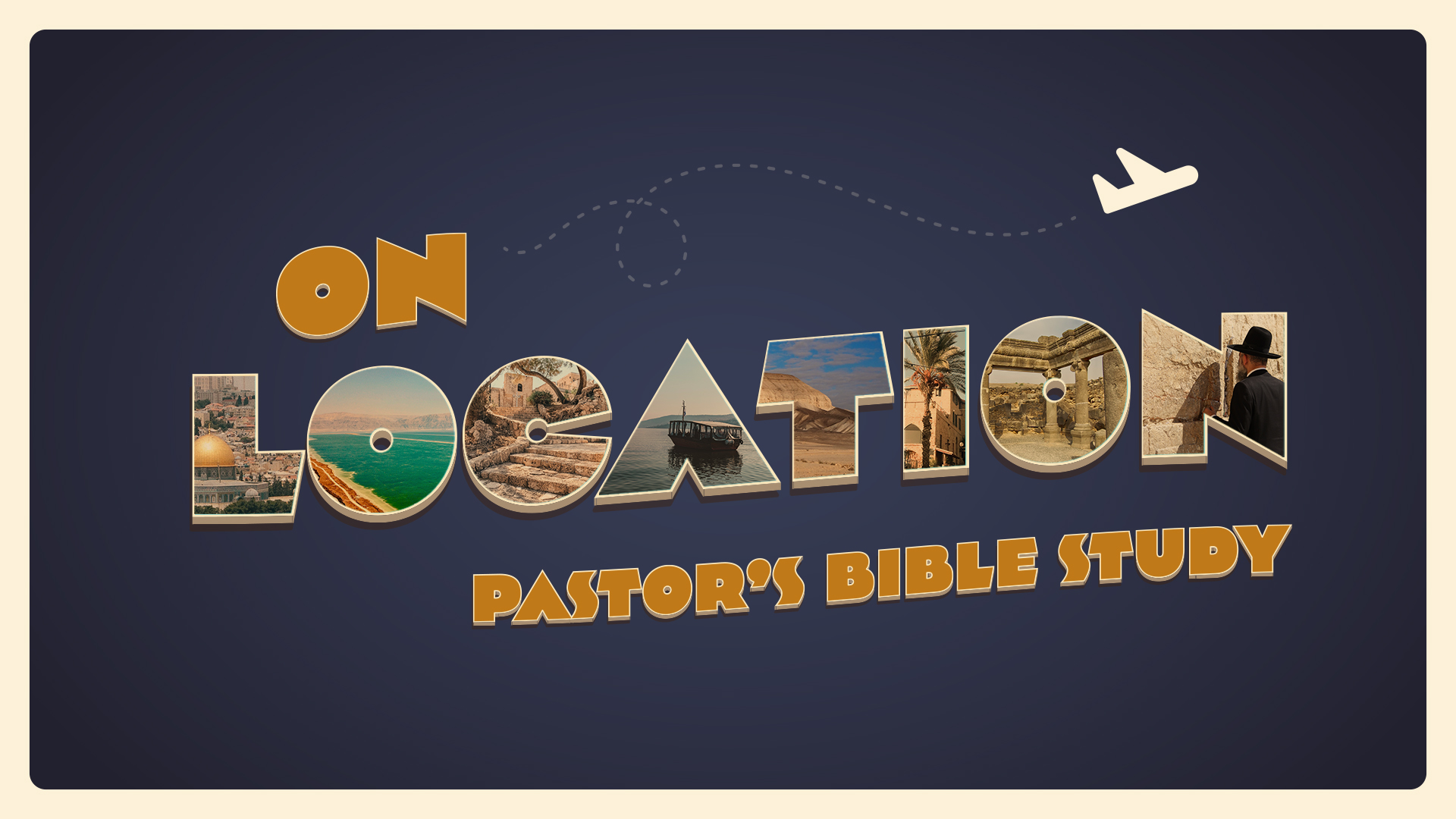 EPISODE 3Have you ever moved, or been the “newcomer” in a community? How did you adjust? Have you ever had difficult neighbors? Have you ever had neighbors of a different religion, nationality or culture?Have you ever discovered that you have a cousin / sibling you did not know you have?  Genesis Chapter 14Where were the people at war when Lot was captured? (Genesis 14:1-11)Who was Melchizedek? (Genesis 14:18)What was Melchizedek’s blessing? (Genesis 14:19-20)In what New Testament book does Melchizedek play a prominent role (think of Spring 2022)?How does Abram’s meeting with the King of Sodom differ from his meeting with the King of Salem? (Genesis 14:1-20)Genesis Chapter 19What two nations came from the descendants of Lot? (Genesis 19:37-38)Genesis Chapter 25What was Abraham’s second wife’s name? (Genesis 25:1-4)Do any of the names of her sons sound familiar? Who inherited all of Abraham’s possessions? (Genesis 25:5-6)How many sons were born to Ishmael? (Genesis 25:12-16)Genesis Chapter 31Did Jacob consult Leah and Rachel about leaving their father’s place? (Genesis 31:1)What did Rachel do while Jacob was loading to leave Laban’s house? (Genesis 31:20-22)How long did it take Laban to catch up with Jacob? (Genesis 31:23)What did God tell Laban in a dream? (Genesis 31:24)What was Laban’s regret about Jacob leaving in secret? (Genesis 31:26-29)What was Jacob’s answer to Laban about the theft of his idols? (Genesis 31:31-32)Why didn’t Laban find his images? (Genesis 31:33-35)Genesis Chapter 36What were the names of Esau’s wives? (Genesis 36:2)Name Esau’s sons. (Genesis 36:4-5)Why did Esau leave Canaan? (Genesis 36:6-7)Can you name the generations of Esau in Mount Seir? (Genesis 36:10-30)9/14-9/15Canaan: The promised land and the patriarchsGenesis 14; Genesis 19; Genesis 25; 31:17-21; Genesis 36